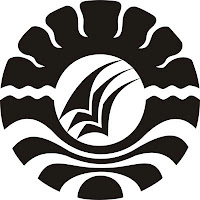 PENGARUH TEKNIK BIBLIOKONSELING TERHADAPPENINGKATAN MINAT KARIER SISWA DI SMK NEGERI 3 MAKASSARSKRIPSIDiajukan untuk Memenuhi Sebagian  PersyaratanGunaMemperoleh Gelar Sarjana Pendidikan pada Program Studi Bimbingan dan Konseling Strata Satu Fakultas Ilmu PendidikanUniversitas Negeri MakassarOLEH:ASWAN084 404 089JURUSAN PSIKOLOGI PENDIDIKAN DAN BIMBINGANFAKULTAS ILMU PENDIDIKANUNIVERSITAS NEGERI MAKASSAR2015PERSETUJUAN PEMBIMBINGSkripsi dengan judul “Pengaruh Teknik Bibliokonseling Terhadap Peningkatan Minat Karier Siswa Di SMK Negeri 3 Makassar”Atas nama:Nama	:  AswanNim	:  084 404 089Jurusan	:  Psikologi Pendidikan dan BimbinganFakultas	:  Ilmu PendidikanSetelah diperiksa dan diteliti, naskah skripsi ini telah memenuhi syarat untuk diujikan.Makassar,  Mei 2015Disetujui Oleh:Komisi Pembimbing	Pembimbing I	Pembimbing IIDr. H. Kulasse Kanto, M.Pd	Dr. Abdullah Sinring, M.PdNIP. 19501203 1976031001	NIP. 1962 0303 1988031003Disahkan Oleh:Ketua Jurusan PPB FIP UNMDrs. H. Muhammad Anas, M.SiNIP. 19601213 198703 1 005MOTOHasil percobaan pertama belum tentu sama dengan hasil percobaan kedua, begitupun percobaan seterusnya, sehingga menyerah bukan pilihan yang tepat sebagaimana pesawat tidak bisa terbang tanpa hambatan udara, sehingga untuk sukses anda akan bersua hambatan.Jika impianmu kuat maka biaya, tenaga, waktu, dan pikiran akan lebih mudah untuk dikerahkan.Kuperuntukkan karya ini kepada kedua orangtuaku tercinta sepanjanghayatku,Kakak- kakakku tersayang,  Adik- adikku tersayang, keluarga besarku, Serta buat sahabat- sahabatku yang selama ini telahmemberikanku	semangat belajar          dan motivasi belajar.            Kalian adalah kado terindah yang diberikan Allah SWT kepadaku. Karena kalian Hidupku menjadi semakin berharga, bermakna dan penuh keramaian.Aku mendoakan kalian tanpa batas waktu walau aku banyak tidak berada disisimu…PERNYATAAN KEASLIAN SKRIPSISaya yang bertanda tangan dibawah ini:Nama		: ASWANNIM		: 084 404 089Jurusan 	: Psikologi Pendidikan dan BimbinganFakultas	: Ilmu Pendidikan Judul Skripsi	:	Pengaruh Teknik Bibliokonseling Terhadap Peningkatan Minat Karier  Siswa di SMK Negeri 3 Makassar.Menyatakan dengan sebenarnya bahwa skripsi yang saya tulis ini benar merupakan hasil karya sendiri dan bukan merupakan pengambilalihan tulisan atau pikiran orang lain yang saya akui sebagai hasil tulisan atau pikiran sendiri.Apabila dikemudian hari terbukti atau dapat dibuktikan bahwa skripsi ini hasil jiplakan, maka saya bersedia menerima sanksi atas perbuatan tersebut sesuai ketentuan yang berlaku.Makassar,     Mei 2015Yang Membuat PernyataanAswan							NIM. 084404089ABSTRAKASWAN. 2015. Pengaruh Teknik Bibliokonseling TerhadapPeningkatan Minat Karier Siswa Di SMK Negeri 3 Makassar. Skripsi. Dibimbing oleh Dr. H. Kulasse Kanto, M.Pd danDr. Abdullah Sinring, M.Pd Jurusan Psikologi Pendidikan dan Bimbingan Fakultas Ilmu Pendidikan Universitas Negeri Makassar.Penelitian ini menelaah tentang pengaruh teknik bibliokonseling terhadap peningkatan minat karier siswa di SMK Negeri 3 Makassar. Masalah dalam penelitian ini adalah: (1) Bagaimana gambaran minat karier siswa SMK Negeri 3 Makassar? (2) Apakah teknik bibliokonseling memiliki pengaruh terhadap peningkatan minat karier siswa  SMK Negeri 3 Makassar? Tujuan penelitian ini adalah: (1) Untuk mengetahui bagaimana gambaran minat karier siswa SMK Negeri 3 Makassar sebelum dan setelah pengaruh teknik bibliokonseling (2) Untuk mengetahui apakah teknik bibliokonseling memiliki pengaruh terhadap peningkatan minat karier siswa SMK Negeri 3 Makassar. Penelitian ini menggunakan pendekatan kuantitatif dengan jenis penelitian pre- experimental design. Populasi dalam penelitian ini sebanyak 30 orang, dan sampel sebanyak 12 orang. Instrumen pengukuran menggunakan angket dan observasi. Teknik analisis data menggunakan analisis nonparametrik, yaitu uji Wilcoxon Signed Rank Test. Hasil penelitian ini menunjukkan bahwa: (1) Tingkat minat karier siswa di SMK Negeri 3 Makassar sebelum diberi perlakuan berupa teknik bibliokonseling berada pada kategori  rendah dan setelah diberikan perlakuan teknik bibliokonseling tingkat minat karier siswa mengalami peningkatan, yaitu berada pada kategori tinggi. (2) Pengaruh teknik bibliokonseling dapat meningkatkan minat karier siswa di SMK Negeri 3 Makassar.PRAKATASegala puji bagi Allah SWT, karena segala petunjuk dan rahmat- Nya, peneliti dapat menyelesaikan penyusunan skripsi ini. Skripsi ini berjudul “Pengaruh Teknik Bibliokonseling Terhadap Peningkatan Minat Karier Siswa di SMK Negeri 3 Makassar”. Penyusunan skripsi ini dimaksudkan sebagai persyaratan dalam penyelesaian studi pada Jurusan Psikologi Pendidikan dan Bimbingan Fakultas Ilmu Pendidikan Universitas Negeri Makassar.	Selama penyusunan skripsi ini, peneliti menghadapi berbagai macam hambatan dan persoalan, baik dari segi waktu, biaya, tenaga, serta kemampuan peneliti yang  terbatas. Menyerah bukan pilihan yang tepat karena pesawat tidak bisa terbang tanpa hambatan udara. Sehingga hukum untuk sukses adalah bersua hambatan terlebih dahulu. Peneliti tidak  mengesampingkan bimbingan, motivasi, bantuan, dan sumbangan pemikiran dari berbagai pihak, dikarenakan hal tersebut segala hambatan dan tantangan yang dihadapi peneliti Alhamdulillah dapat teratasi. Dengan penuh hormat peneliti ucapkan terima kasih kepada Dr. H. Kulasse Kanto, M.Pd dan Dr. Abdullah Sinring, M.Pd masing- masing selaku pembimbing I dan II yang telah banyak meluangkan waktu dan tenaga dalam memberikan arahan, petunjuk dan motivasi kepada peneliti mulai dari penyusunan usulan penelitian hingga selesainya skripsi ini. Selanjutnya ucapan yang sama dihaturkan kepada: Prof. Dr. H. Arismunandar, M.Pd sebagai Rektor Universitas Negeri Makassar, yang telah memberi peluang untuk mengikuti proses perkuliahan pada Program Studi Bimbingan dan Konseling (BK) FIP UNM.Dr. Abdul Saman, M.Si Kons sebagai WD I, Drs. Muslimin, M.Pd sebagai WD II, dan Dr. Pattaufi, S.Pd, M.Si sebagai WD III Fakultas Ilmu Pendidikan Universitas Negeri Makassar, yang telah memberikan layanan akademik, administrasi dan kemahasiswaan selama proses pendidikan dan penyelesaian studi peneliti.Drs. H. Muhammad Anas, M.Si dan Sahril Buchori, S.Pd, M.Pd masing-masing sebagai Ketua dan Sekretaris Jurusan Psikologi Pendidikan dan Bimbingan atas segala bantuannya dalam administrasi maupun dalam perkuliahan.Bapak dan ibu dosen serta para staff Fakultas Ilmu Pendidikan, khususnya Jurusan Psikologi Pendidikan dan Bimbingan yang telah mendidik dan memberikan bekal ilmu pengetahuan kepada peneliti.Dra. Suriana Bando, M.Pd sebagai kepala sekolah SMK Negeri 3 Makassar atas izin mengadakan penelitian pada sekolah yang dipimpinnya Drs. Kasrun Kasiran, M.Pd, Nasrathul Khumaerah, S.Pd, dan Andry, S.Pd sebagai guru pembimbing yang telah membantu peneliti selama melakukan peneliti yang telah mencurahkan waktu, pikiran serta tenaganya. Teristimewa untuk kedua orangtuaku tercinta, ayah dan ibu saya yang selalu meluangkan waktunya untuk mengontrol dan mengingatkan saya untuk selalu giat mengerjakan skripsi ini. Serta selalu berusaha untuk membiayai pendidikan peneliti hingga peneliti bisa mencapai tahap ini.Spesial kepada sahabat sekaligus saudaraku Abdul Hasim, S.Pd dan Misrang, S.Pd, Supardi, S.Pd yang telah memberikan bantuannya dalam hal tenaga, pikiran dan materi serta selalu memotivasi peneliti dalam pembuatan skripsi ini. Jasamu tak layak untuk dilupakan. .Sahabat- sahabat terbaikku: Rusbianto, Adimuliadi, S.Pd, Kurnianto S.Pd, Muhammad Said Idris, S.Pd, Zulfikri, Deni Frisandi, Muh. Syukur, dan juga kepada teman-teman yang bersama peneliti berjuang dalam satu kesatuan yaitu Tatang, Rayandi, Nur Asmayanti, Nikmatullah Hasan, Nasrun, dan Taslim. Bantuan dan kebersamaannya dalam menemani peneliti saat suka dan duka, dan atas segala canda dan tawa kalian selama ini yang tak layak dilupakan.Mahasiswa- mahasiswa seperjuangan dari Kalimantan Timur dan Kalimantan Utara yang selalu memberi motivasi kepada penulis agar segera menyelesaikan studi disisa waktu yang tidak banyak tersisa.Kepada semua pihak yang tidak sempat saya sebutkan namanya satu persatu.Semoga skripsi ini dapat bermanfaat sebagai bahan masukan dan informasi bagi pembaca, dan semoga kebaikan dan keikhlasan serta bantuan dari semua pihak bernilai ibadah di sisi Allah SWT. Amin yaa robbal alamin.	Makassar,      Mei 2015		PenelitiDAFTAR ISIHalamanHALAMANJUDUL	iPERSETUJUANPEMBIMBING	iiMOTO	iiiPERNYATAAN KEASLIAN SKRIPSI	ivABSTRAK	vPRAKATA	viDAFTAR ISI	ixDAFTAR TABEL	xiDAFTAR GAMBAR	xiiDAFTAR LAMPIRAN	xiiiBAB I PENDAHULUANLatar Belakang	1Rumusan Masalah	8Tujuan Penelitian	9Manfaat Penelitian	9BAB II TINJAUAN PUSTAKA, KERANGKA PIKIR, DAN HIPOTESISKajian Pustaka	11Bibliokonseling	11Pengertian Teknik Bibliokonseling	11Tujuan Bibliokonseling	15Teknik Bibliokonseling	…16Prinsip Bibliokonseling	…17Prosedur Pembuatan Bibliokonseling……………………………...18Kelebihan dan Kekurangan Bibliokonseling…………………….....21Prosedur Penerapan Bibliokonseling……………………………....22Minat Karier	…25Pengertian Minat	...25Faktor- Faktor yang Memengaruhi Minat	...26Aspek- Aspek Minat	...29Jenis- Jenis Minat	...30Pengertian Karier	...31Faktor- Faktor yang Memengaruhi Perkembangan Karier	...33Konseling Kelompok…………………………………………………...40Pengertian Konseling……………………………………………....40Tujuan Konseling…………………………………………………..42Kerangka pikir	...43Hipotesis	...45BAB III METODE PENELITIANPendekatan dan Jenis Penelitian	..46Variabel dan Disain Penelitian	46Defenisi Operasional	47Populasi dan Sampel	48Teknik dan Prosedur Pengumpulan Data	49Teknik Analisis Data	52BAB IV HASIL PENELITIAN DAN PEMBAHASANHasil Penelitian	55Analisis Statistik Deskriptif	55Pengujian Hipotesis	58Pembahasan	59BAB V KESIMPULAN DAN SARANKesimpulan	63Saran	63DAFTAR PUSTAKALAMPIRAN RIWAYAT HIDUP DAFTAR TABELNomor	Nama Tabel	Halaman3.1. Desain penelitian		393.2. Penyebaran siswa yang menjadi populasi penelitian	403.3. Penyebaran siswa yang menjadi sampel penelitian	413.4. Pembobotan item angket	423.5  Kriteria penentuan hasil observasi	434.1. Data tingkat minat karier siswa kelas XI TKJ di SMK Negeri 3 Makassar sebelum (pretest) dan setelah (posttest) diberikan perlakuan	504.2. Data hasil persentase observasi pelaksanaan teknik bibliokonseling di        SMK Negeri 3 Makassar	524.3. Hasil pengujian hipotesis...............................................................................54DAFTAR GAMBARNomor			Nama Gambar				HalamanGambar 2.1.Skema Kerangka Pikir	42DAFTAR LAMPIRAN    Lampiran I	: Skenario Pelaksanaan Kegiatan Eksperimen Teknik    Bibliokonseling Untuk Meningkatkan Minat Karier Siswa SMK Negeri 3 MakassarLampiran II	: Angket Sebelum Uji CobaLampiran III	: Hasil Validitas Angket Uji CobaLampiran IV	: Angket Setelah Uji CobaLampiran V	: Hasil Pretest dan Histogram Lampiran VI	: Hasil Posttest dan HistogramLampiran VII	: Pedoman dan Hasil ObservasiLampiran VIII	: Gain SkorLampiran IX	: Hasil Uji WilcoxonLampiran X	: Bahan Bibliokonseling Peningkatan Minat Karier SiswaLampiran XI	: DokumentasiLampiran XII	: PersuratanLampiran XIII	: DokumentasiRiwayat Hidup 